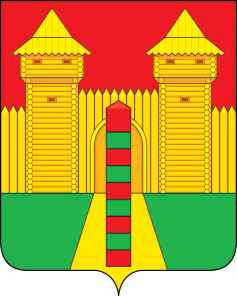 АДМИНИСТРАЦИЯ  МУНИЦИПАЛЬНОГО  ОБРАЗОВАНИЯ «ШУМЯЧСКИЙ   РАЙОН» СМОЛЕНСКОЙ  ОБЛАСТИПОСТАНОВЛЕНИЕот  18.06.2021г. № 256          п. ШумячиВ соответствии с Земельным кодексом Российской Федерации, решением Шумячского районного Совета депутатов от 01.02.2002 № 7 «Об управлении и распоряжении земельными участками, находящимися в государственной собственности и расположенными на территории муниципального образования «Шумячский район»   Смоленской области», на  основании  заявлений ООО «Залесье Агро» от 22.04.2021г. №№ 21; 22; 23, письма  Департамента Смоленской области по сельскому хозяйству и продовольствию от 13.05.2021г. № 2016-05, отчетов об оценки рыночной стоимости арендной платы за использование земельного участка от 27.05.2021г. № 3402/05/21, от 07.06.2021г. № 3420/06/21, от09.06.2021г. № 3425/06/21.Администрация муниципального образования «Шумячский район» Смоленской областиП О С Т А Н О В Л Я Е Т:                 1. Предоставить в аренду на срок 4 (четыре) года 11(одиннадцать) месяцев  обществу с ограниченной ответственностью «Залесье Агро»:-  земельный участок из земель сельскохозяйственного назначения с кадастровым номером 67:24:0020104:338, находящийся по адресу: Российская Федерация, Смоленская область, Шумячский район, Снегиревское сельское поселение (далее – Участок), для  использования в целях –  сельскохозяйственное использование, общей площадью 288649 кв.м; -  земельный участок из земель сельскохозяйственного назначения с кадастровым номером 67:24:0020102:443, находящийся по адресу: Российская Федерация, Смоленская область, Шумячский район, Снегиревское сельское поселение   (далее – Участок), для  использования в целях – сельскохозяйственное использование, общей площадью 345350 кв.м;-  земельный участок из земель сельскохозяйственного назначения с кадастровым номером 67:24:0020102:442, находящийся по адресу: Российская Федерация, Смоленская область, Шумячский район, Снегиревское сельское поселение, в районе деревни Поповка   (далее – Участок), для  использования в целях – сельскохозяйственное использование, общей площадью 411281 кв.м.2. Отделу экономики и комплексного развития Администрации муниципального образования «Шумячский район» Смоленской области подготовить проект договора аренды Участков.Глава муниципального  образования «Шумячский район»  Смоленской области                                              А.Н. ВасильевО предоставлении в аренду ООО «Залесье Агро» земельных участков, государственная собственность на которые не разграничена 